Муниципальное автономноее образовательное учреждениесредняя школа № 6 с кадетскими классамиМетодическая разработка внеурочного мероприятия«География в годы Великой Отечественной войны»Автор: Тарева А.В.,учитель географии, классный руководитель 5 «в» классаг. Кстово2023 годВсе в мире покроется пылью забвенья, Лишь двое не знают ни смерти, ни тленья: Лишь дело героя да речь мудреца Проходят столетья, не зная конца. Хаким Абулькасим Фирдоуси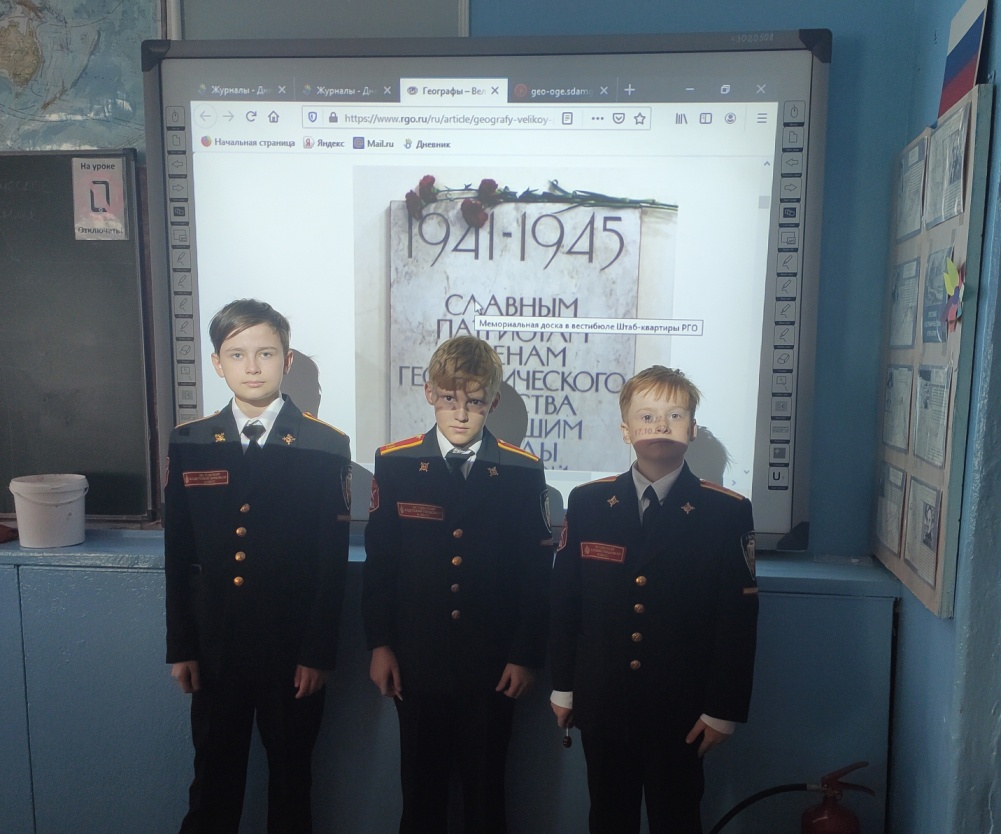 Цель внеурочного занятия: формирование у учащихся целостного представления о роли географов в победе советского народа в Великой Отечественной войне.Задачи внеурочного занятия: Овладеть знаниями об отраслях географии и сферах их применения в годы Великой Отечественной войны;осознать выдающуюся роль и место России как части мирового географического пространства, вклад ученых-географов в Победу;способствовать формированию патриотизма, гражданственности, уважение к истории России.Планируемые результаты личностные (овладение на уровне общего образования законченной системой географических знаний и умений, навыками их применения в различных жизненных ситуациях, осознание ценности географического знания как важнейшего компонента научной картины мира; сформированность устойчивых установок социально-ответственного поведения в географической среде - среде обитания всего живого, в том числе и человека); метапредметные (формирование и развитие познавательных интересов, интеллектуальных и творческих способностей учащихся, гуманистических и демократических ценностных ориентаций, способности к самостоятельному приобретению новых знаний и практических умений, умения управлять своей познавательной деятельностью; умения организовывать свою деятельность, определять ее цели и задачи, выбирать средства реализации цели и применять их на практике, оценивать достигнутые результаты; умения вести самостоятельный поиск, анализ, отбор информации, ее преобразование, сохранение, передачу и презентацию с помощью технических средств и информационных технологий); предметные (формирование представлений о географической науке, ее роли для решения современных практических задач человечества и своей страны; овладение основными навыками нахождения, использования и презентации географической информации; формирование умений и навыков использования разнообразных географических знаний в повседневной жизни для объяснения и оценки разнообразных явлений и процессов). Направление внеурочного занятия: духовно-нравственноеВид: проблемно-ценностное общение Форма: исследование.Педагогические технологии: проблемная.Методы: по источникам изложения учебного материала: словесные (рассказ, беседа), наглядные (демонстрации), по характеру познавательной деятельности: репродуктивный, частично-поисковый, проблемное обучение.Формы организации учебной деятельности: фронтальная, индивидуальная, групповая.Средства обучения:, компьютерная презентация, интернет, дополнительная литература, письма.Материально-техническое обеспечение:- информационные ресурсы:1) Левшин Б.В. Советская наука в годы Великой Отечественной войны 1983 год2) http://history.milportal.ru/novye-knigi-o-meste-i-roli-geograficheskoj-nauki-v-gody-velikoj-otechestvennoj-vojny/3) https://www.rgo.ru/ru/article/geografy-velikoy-pobede - электронные образовательные ресурсы:1) Компьютерная презентация;2) СМИ3) Видео https://www.youtube.com/watch?v=O5oqTnzcPws - технические средства:1) Компьютер с выходом в Интернет;2) Мультимедийный проектор.3) ПланшетыЭтап урока или другой формы УВППодэтап урока или другой формы УВПДействия учителя (педагога)Действия обучающихся(примерные версии ответов) 1. Мотивационно ориентировочный1.1. Вхождение в контактПриветствие учащихся Организация  деятельности на внеурочном занятии. Обеспечение необходимым оборудованием и материаламиПриветствуютПроверяют, все ли готово к внеурочному занятию1. Мотивационно ориентировочный1.2. Актуализация субъектного опыта обучающихсяОдним из великих событий является День Победы в Великой Отечественной войне, которому уже сегодня, 9 мая 2020 года, исполняется 75 лет. Это событие всемирно-исторического значения. И сколько бы ни прошло столетий, тысячелетий, это событие останется навсегда в памяти народов. Величие победы в войне 1941-1945 годов признано многими народами мира, поскольку это день освобождения народов от порабощения и уничтожения.Обратите внимание на экран.Смотрят видеофрагмент.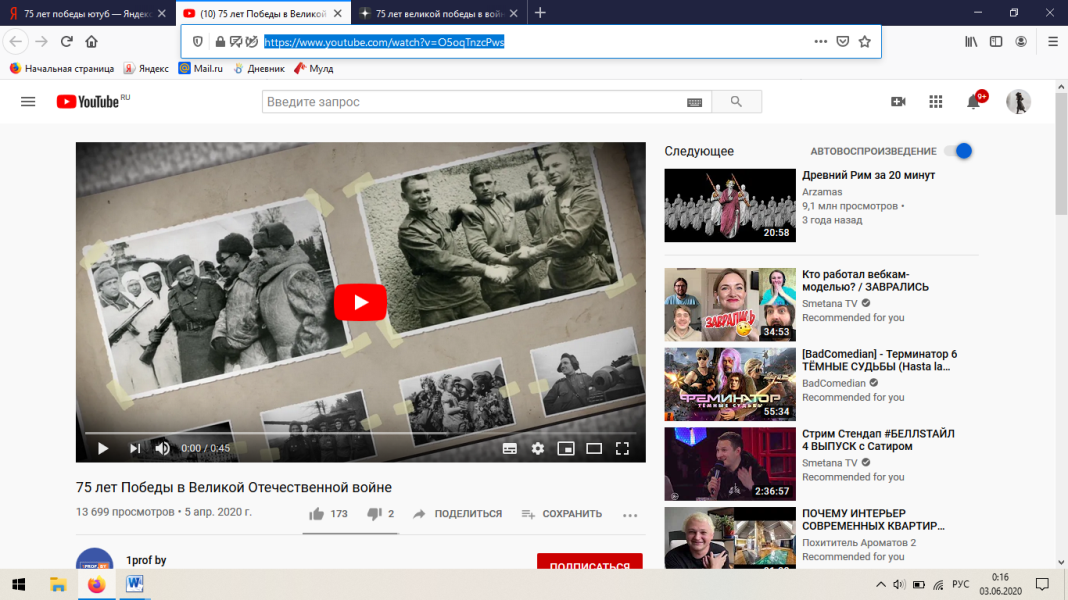 https://www.youtube.com/watch?v=O5oqTnzcPws1. Мотивационно ориентировочный1.3. Создание проблемной ситуации Нет в России семьи такой, где не памятен свой герой….Ваша семья пострадала от ВОВ?Перед вами высказывание А. Шполянского: «Расцвет военных наук возможен только в мирное время». Как вы думаете, оно верно? Ведь война повлияла на все стороны жизни страны, заставила выявить главное и заново расставить приоритеты. Она изменила науку вообще и географическую науку в частности, но каким образом?Давайте уточним тему урока и определим основную цель.Вспоминают своих героевОтвечают на вопросПеред нам встает проблема определения роли ученых географов в годы ВОВ.Учащиеся определяют тему, цель и задачи, стоящие перед ними.Тема: «География в годы Великой Отечественной войны»Цель: рассмотреть роль географов в победе советского народа в Великой Отечественной войне советского народа в Великой Отечественной войне.Задачи: узнать о работе географов в годы войны, об ученых-географов и т.д. (предлагают учащиеся). 2. Операционно – исполнительский2.1. Целеполагание и планированиеИтак, у нас появилась проблема, которую необходимо решить. Каким образом мы это будем делать? Давайте спланируем свою деятельность.Согласны, но нам нужен план. Дети выражают мнение что и в какой последовательности нам предстоит изучить на уроке.Пример плана работы:Выявить основные отрасли географической наукиСоздать рабочие группы, ответственные за каждую отрасль науки, собрать информацию о герояхОбобщить информацию, составив сводную таблицу 2. Операционно – исполнительский2.2. Поиск способа решения проблемной ситуацииИтак, у нас появилась проблема и план ее решения. Как же методы и средства нам помогут для реализации наших целей?Нам могут помочь:Обобщение изученного ранее материалаАнализ собственного опыта работы с картами и спутниковыми снимкамиПрименение наших знаний из таких предметов как: история, география.2. Операционно – исполнительский2.3. Выбор верного варианта решения, фиксация найденного способаЧтобы ответить   на вопрос: «Какова роль ученых географов в годы ВОВ?»С внедрением компьютерных технологий в картографическое производство стала иной последовательность этапов создания карт. Нам необходимо определить отрасли географического знания, наиболее необходимые во время военного времени.Отлично, каждая группа распределит роли и будет заниматься своим направлением и анализировать различные источники информации. По окончании вашего исследования группа готовит выступление. На выполнение исследования 10 минут. 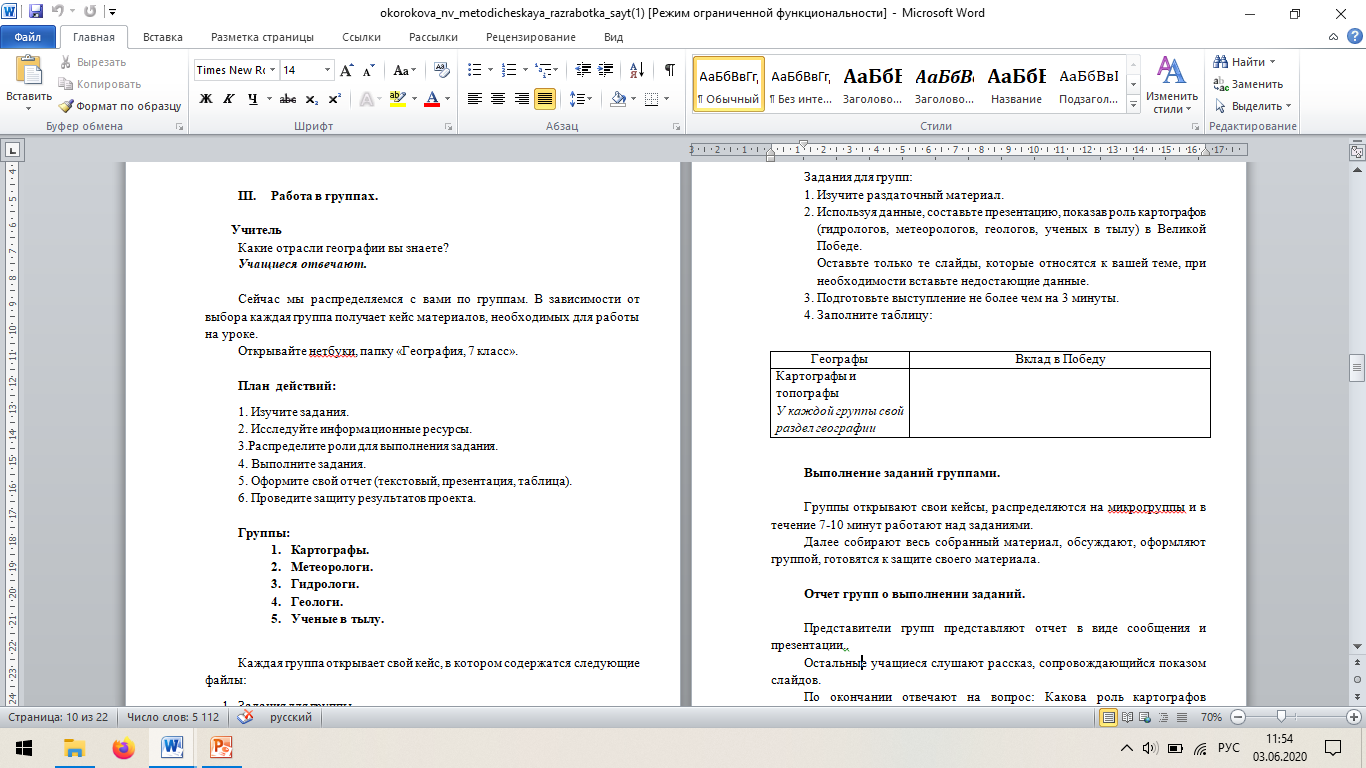 Итак, начинаем наше погружение в тяжелые годы войны,  сегодня мы с вами познакомимся с удивительными людьми и их подвигами.Обсуждают и приходят к следующему выводу: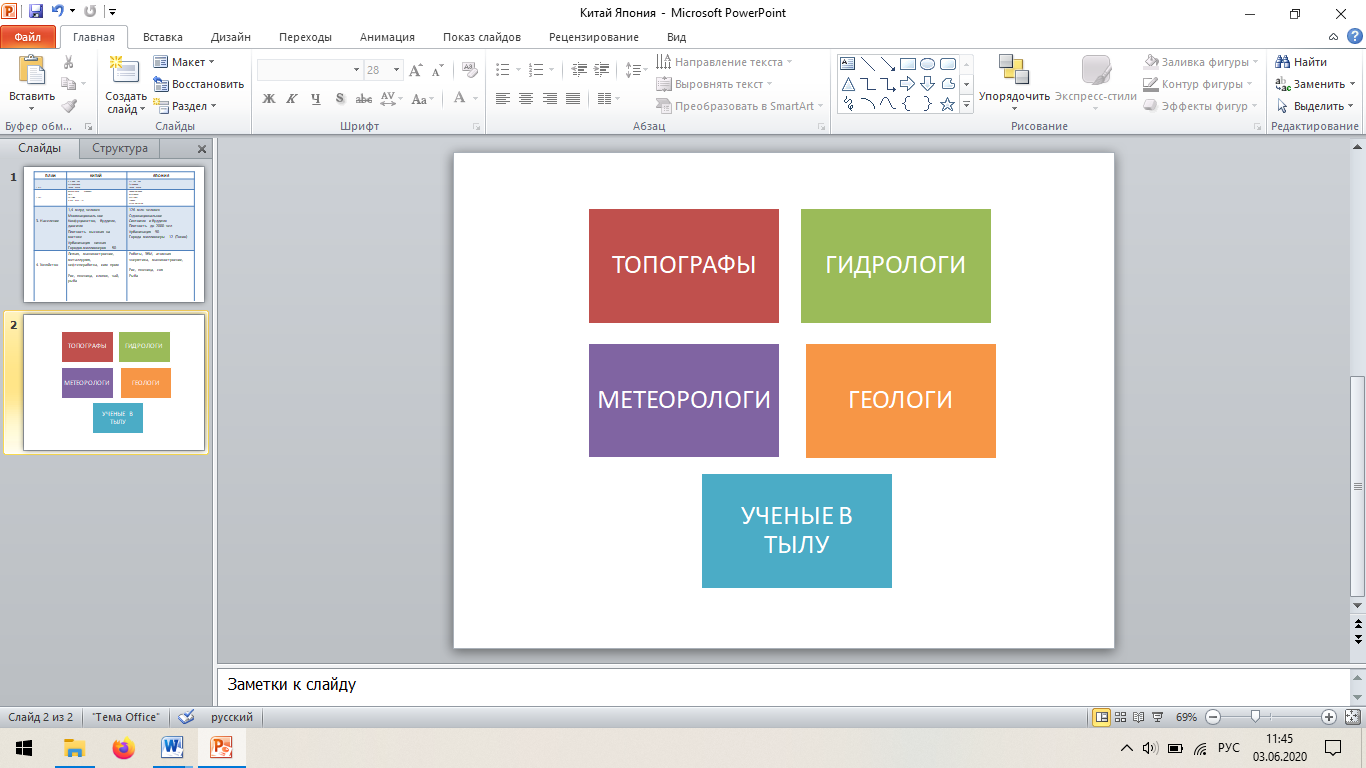 Ребята распределяет роли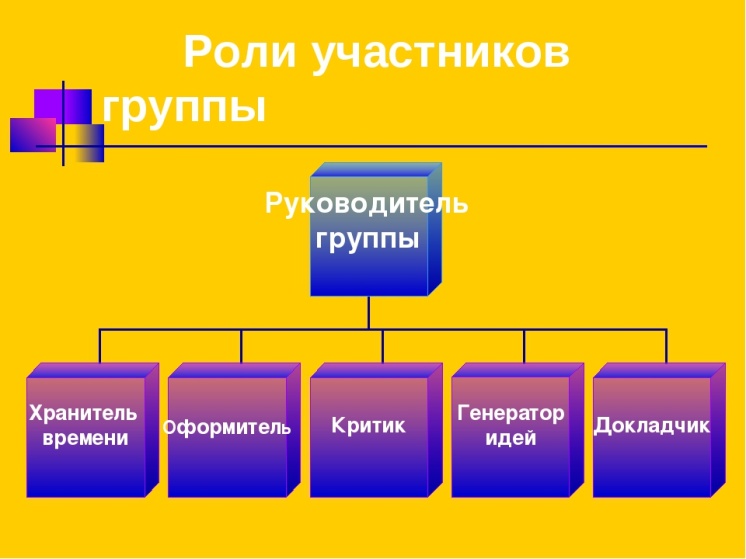 Ребята работают в группах.2. Операционно – исполнительский2.4. Отработка открытого способа в системе упражнений, конкретно-практических действийИтак, наши исследователи готовы озвучить свои исторические военные сводки.На выступление каждой группы отводится 3-4 минуты.Выступление группГидрологи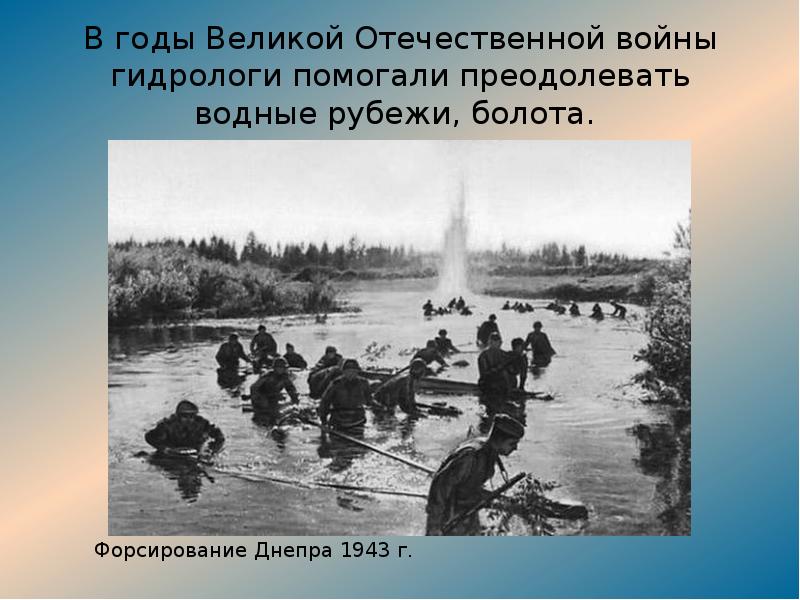 Топографы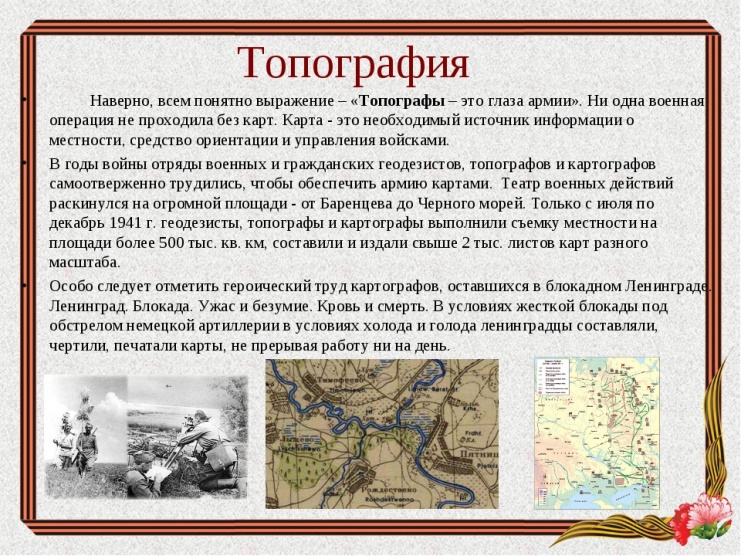 Геологи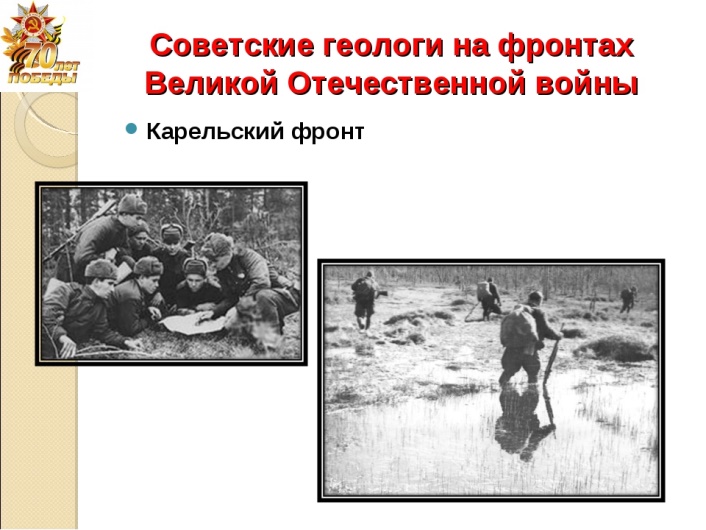 Метеорологи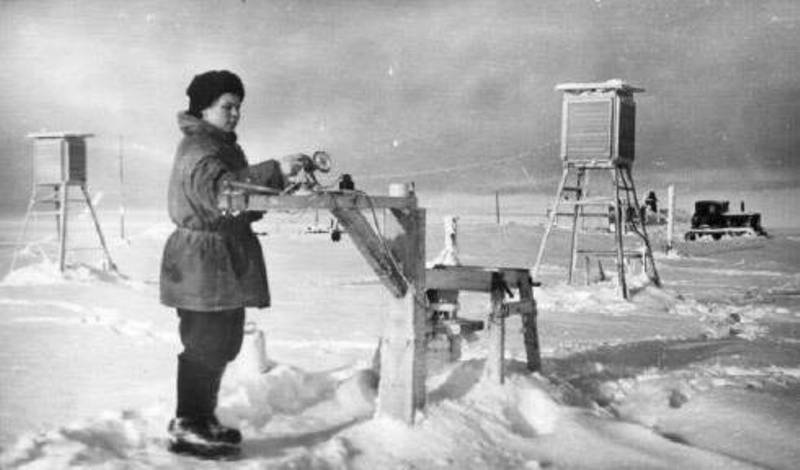 Ученые в тылу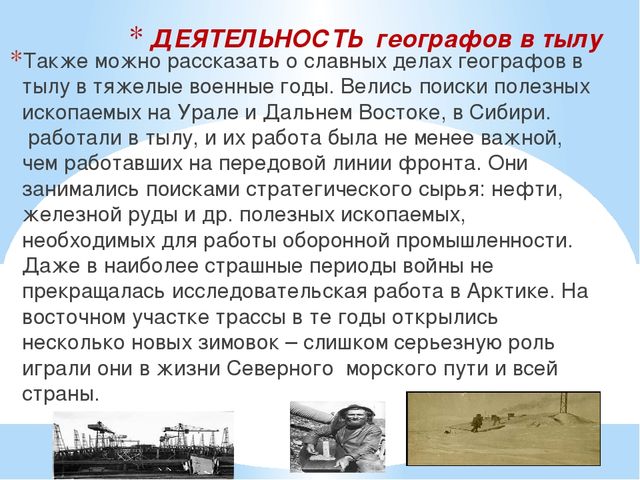 3. Рефлексивно – оценочный3.1. Ситуация контроля за выполнением учебных действийИтак, все справились с работой? Давайте посмотрим, что у вас получилось.Во время выступлений оформляем таблицу с краткими выводами групп.Посмотрите, какие удивительные, смелые, отважные люди боролись за наше с вами мирное небо в годы войны. Что вас удивило и поразило больше всего?А для всех нас будет наказом  стихотворение участника Великой Отечественной войны, географа Ю. Ефремова:Нам под ответственность дана и вся Земля, и вся страна,Страна возможностей гигантских, страна просторов океанских,Страна Семеновых-Тянь-Шанских, Вернадских, Борзовых, Баранских,Страна Воейковых, Шокальских, Козловых, Бергов, Пржевальских,Страна, в которой жить, друзья, плохим географом – нельзя!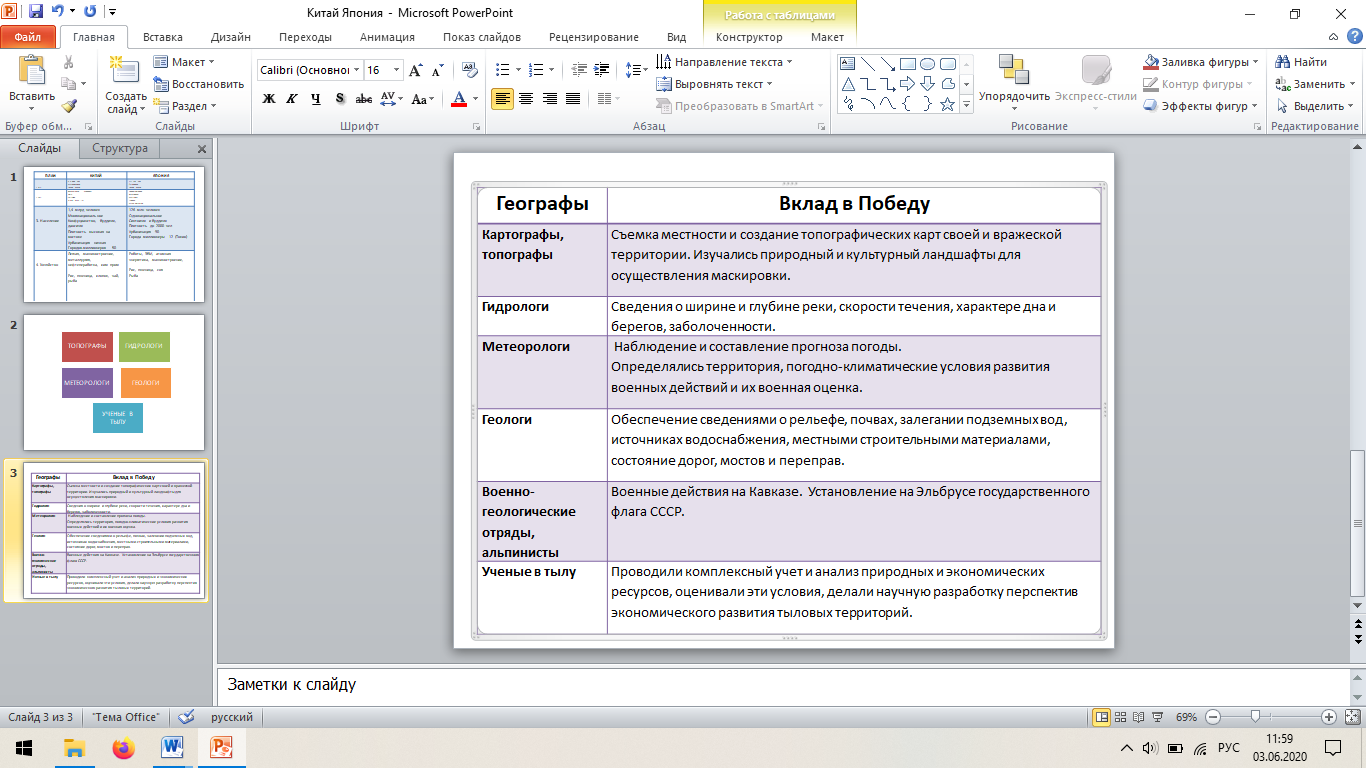 Нас удивило и поразило, что уже в годы Великой Отечественной войны наука работала не только над задачами фронта, а и над перспективными проблемами, проводила фундаментальные исследования, рассчитанные уже на будущее.Это говорит о том, что все, кто служили и служат этой благородной профессии, это в первую очередь люди, которые любят и уважают свою Родину3. Рефлексивно – оценочный3.2. Ситуация оценки образовательных результатовСпасибо вам за такое важное проведенное исследование! Каждая группа заслужила хорошие и отличные отметки. Какие сложности у вас были при выполнении этой работы?Что вам понравилось или не понравилось на уроке?Что было новым?Вам понравилось работать в группах?Какие чувства и эмоции остались после урока?Домашнее заданиеПредлагаю продолжить нашу совместную деятельность и собрать все ваши данные в единую презентацию, которую мы с вами будем использовать на уроках мужества.Мне понравилось……У меня возникли сложности в……Для меня было новым……….Мне понравилось работать в группе…Остались чувства……………………У меня возникло желание……..Записывают домашнее задание, задают вопросы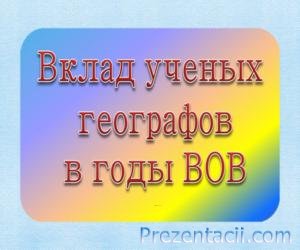 